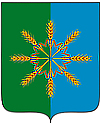 Администрация  Новозыбковского  районаПОСТАНОВЛЕНИЕ от « 16 » июля  2018 г.                                                                                              № 327                                          г. НовозыбковО предоставлении разрешения на условно разрешенный вид использованияземельного участка на территории населенногопункта Замишево Новозыбковского района	На основании решения, принятого на публичных слушаниях 12 июля 2018 года, проведенных по инициативе администрации Новозыбковского района по адресу: Новозыбковский район, село Замишево, ул. Манюковская, вблизи СДК, в соответствии со статьей 39 Градостроительного кодекса Российской Федерации, Законом Российской Федерации от 06.10.2003 г. № 131-ФЗ «Об общих принципах организации местного самоуправления в Российской Федерации», Генеральным планом Замишевского сельского поселения и Правилами землепользования и застройки Замишевского сельского поселения,  П О С Т А Н О В Л Я Ю: 	1. Предоставить разрешение на условно разрешенный вид использования –«Амбулаторно-поликлинические отделения», формируемого земельного участка, площадью 1323 м.кв., расположенного в кадастровом квартале 32:18:0040101, в селе Замишево Новозыбковского района по улице Манюковской вблизи Замишевского СДК, из категории земель – земли населенных пунктов, в территориальной зоне – Ж1 «Зона индивидуальной жилой застройки».         2. Контроль за исполнением данного постановления оставляю за собой.         3. Настоящее постановление опубликовать в информационном вестнике органов местного самоуправления Новозыбковского района и разместить на официальном сайте Новозыбковского района.            Исполняющий обязанностиглавы администрации района                                                                            А.Н. ХохловГ.И. Громова 5-69-29